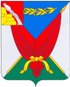 СОВЕТ НАРОДНЫХ ДЕПУТАТОВВЕРХНЕМАМОНСКОГО МУНИЦИПАЛЬНОГО РАЙОНАВОРОНЕЖСКОЙ ОБЛАСТИРЕШЕНИЕот «26» декабря 2018г. № 30---------------------------------------------с. Верхний МамонО пенсионном обеспечении лица, замещавшего выборную муниципальную должность в Верхнемамонском муниципальном районе Воронежской области на постоянной основеВ соответствии с Федеральным законом от 06.10.2003 №131-ФЗ «Об общих принципах организации местного самоуправления в Российской Федерации», Законом РФ от 19.04.1991 N 1032-1 «О занятости населения в Российской Федерации», Законом Воронежской области от 23.12.2008 №139-ОЗ «О гарантиях осуществления полномочий депутата, члена выборного органа местного самоуправления, выборного должностного лица местного самоуправления муниципальных образований Воронежской области», Уставом Верхнемамонского муниципального района Воронежской области, Совет народных депутатов Верхнемамонского  муниципального района  РЕШИЛ:1. Утвердить Положение о пенсионном обеспечении лица, замещавшего выборную муниципальную должность в Верхнемамонском муниципальном районе Воронежской области на постоянной основе, согласно приложению.2. Опубликовать настоящее решение в официальном периодическом печатном издании «Верхнемамонский муниципальный вестник».3. Настоящее решение вступает в силу со дня официального опубликования.Глава Верхнемамонского муниципального района                                                                      Н.И.БыковПредседатель Совета народныхдепутатов Верхнемамонского муниципального района                                                                     А.А.ТруновПриложениек решению Совета народных депутатов Верхнемамонского муниципального района от 26.12.2018 г. № 30ПОЛОЖЕНИЕо пенсионном обеспечении лица, замещавшего выборную муниципальную должность в Верхнемамонском муниципальном районе Воронежской области на постоянной основе1. Общие положения1.1. Настоящее Положение о пенсионном обеспечении лица, замещавшего выборную муниципальную должность в Верхнемамонском муниципальном районе Воронежской области на постоянной основе (далее - Положение) устанавливает условия, порядок назначения и размер пенсионного обеспечения депутата, члена выборного органа местного самоуправления, выборного должностного лица местного самоуправления, осуществлявших свои полномочия на постоянной основе в Верхнемамонском муниципальном районе Воронежской области (далее - лицо, замещавшее выборную муниципальную должность на постоянной основе).1.2. Финансирование пенсионного обеспечения лица, замещавшего выборную муниципальную должность на постоянной основе, производится за счет средств бюджета Верхнемамонского муниципального района  в соответствии с нормативным правовым актом Совета народных депутатов Верхнемамонского муниципального района о бюджете Верхнемамонского муниципального района на очередной финансовый год и плановый период.2. Условия и порядок назначения пенсионного обеспечения2.1. Лицу, замещавшему выборную муниципальную должность на постоянной основе, за счет средств местного бюджета может быть установлена доплата к страховой пенсии по старости (инвалидности), назначенной в соответствии с Федеральным законом «О страховых пенсиях», либо к пенсии, назначенной в соответствии со статьей 32 Закона Российской Федерации «О занятости населения в Российской Федерации».2.2. Право на доплату к страховой пенсии по старости (инвалидности) либо к пенсии, назначаемой в соответствии со статьей 32 Закона Российской Федерации «О занятости населения в Российской Федерации» (далее по тексту – доплата к пенсии) имеет лицо, замещавшее выборную муниципальную должность на постоянной основе, не менее одного года непосредственно перед увольнением и уволенное в связи с прекращением полномочий (в том числе досрочно), за исключением случаев прекращения полномочий, связанных с виновными действиями, при наличии стажа муниципальной службы, продолжительность которого для установления доплаты к страховой пенсии по старости (инвалидности) в соответствующем году, назначаемой в соответствии с Федеральным законом "О страховых пенсиях", либо к пенсии, назначаемой в соответствии со статьей 32 Закона Российской Федерации "О занятости населения в Российской Федерации", определяется согласно приложению к Закону Воронежской области "О гарантиях осуществления полномочий депутата, члена выборного органа местного самоуправления, выборного должностного лица местного самоуправления муниципальных образований Воронежской области".2.3. В стаж муниципальной службы для назначения доплаты к страховой пенсии, указанной в пункте 2.2 настоящего Положения, включаются периоды работы (службы), установленные законодательством Воронежской области о порядке исчисления стажа муниципальной службы и зачета в него иных периодов трудовой деятельности для назначения муниципальным служащим в Воронежской области пенсии за выслугу лет.2.4. Лицам, имеющим одновременно право на доплату к страховой пенсии в соответствии с настоящим Положением, ежемесячное пожизненное содержание, ежемесячную доплату к пенсии (ежемесячному пожизненному содержанию) или дополнительное (пожизненное) ежемесячное материальное обеспечение, назначаемые и финансируемые за счет средств федерального бюджета в соответствии с федеральными законами, актами Президента Российской Федерации и Правительства Российской Федерации и международными договорами Российской Федерации, которыми предусмотрены назначение и выплата пенсий за выслугу лет, иные выплаты в порядке и на условиях, установленных для федеральных государственных гражданских служащих, а также на пенсию за выслугу лет (ежемесячную доплату к пенсии, дополнительное материальное обеспечение, иные выплаты), устанавливаемую в соответствии с законодательством субъектов Российской Федерации или актами органов местного самоуправления, назначается доплата к страховой пенсии в соответствии с настоящим Положением или одна из иных указанных выплат по их выбору.2.5. Доплата к пенсии назначается:2.5.1. к страховой пенсии по старости - пожизненно;2.5.2. к страховой пенсии по инвалидности - на срок установления инвалидности;2.5.3. к пенсии, назначаемой в соответствии со статьей 32 Закона Российской Федерации «О занятости населения в Российской Федерации» - на срок установления указанной пенсии.2.6. Назначение и выплата доплаты к пенсии производится администрацией Верхнемамонского муниципального района в порядке, предусмотренном нормативным правовым актом администрации Верхнемамонского муниципального района.2.7. Максимальный размер доплаты, указанной в пункте 2.1 настоящего Положения не может превышать максимальный размер доплаты к страховой пенсии по старости (инвалидности), установленной Законом Воронежской области для лиц, замещающих государственные должности Воронежской области.3. Среднемесячный заработок, из которого исчисляется размер доплаты к пенсии3.1. Размер доплаты к пенсии исчисляется по выбору лица, имеющего право на данную доплату, исходя из среднего заработка за последние 12 полных календарных месяцев, предшествующих дню прекращения полномочий либо дню достижения им возраста, дающего право на страховую пенсию, предусмотренную Федеральным законом «О страховых пенсиях» (дававшего право на трудовую пенсию в соответствии с Федеральным законом "О трудовых пенсиях в Российской Федерации") (далее - расчетный период).3.2. Расчет среднего заработка для исчисления доплаты к пенсии производится исходя из фактически начисленного денежного вознаграждения в расчетном периоде.3.3. Для определения среднего заработка учитываются следующие выплаты:а) ежемесячное денежное вознаграждение;б) ежемесячное денежное поощрение в размере, установленном подпунктом «а» пункта 3.5 Положения;в) денежное поощрение по итогам работы за квартал, фактически начисленное в расчетном периоде;в) премии за выполнение особо важных и сложных заданий в сумме не более 3 месячных денежных вознаграждений за расчетный период;г) единовременная выплата при предоставлении ежегодного оплачиваемого отпуска и материальная помощь в размерах, установленных подпунктами «б» и «в» пункта 3.5 Положения.3.4. Кроме выплат, указанных в пункте 3.3 Положения, для определения среднего заработка учитываются также выплаты денежного вознаграждения за время нахождения лица, замещавшего выборную муниципальную должность на постоянной основе, в основном и дополнительном оплачиваемых отпусках, приходящееся на расчетный период.3.5. В средний заработок для определения доплаты к пенсии включаются фактически начисленные в расчетном периоде:а) ежемесячное денежное поощрение в размере, не превышающем при выработке установленной месячной нормы рабочего времени, пяти должностных окладов;б) единовременная выплата при предоставлении ежегодного оплачиваемого отпуска в размере не свыше двух должностных окладов;в) материальная помощь в размере не свыше одного должностного оклада.3.6. При исчислении среднемесячного заработка из расчетного периода исключаются:- период временной нетрудоспособности;- время нахождения в отпуске по беременности и родам;- время нахождения в отпуске по уходу за ребенком до достижения им установленного законом возраста;- время нахождения в отпуске без сохранения денежного вознаграждения;- время исполнения в соответствии с законодательством Российской Федерации должностных обязанностей с сохранением среднего заработка.Начисленные за это время суммы соответствующих пособий и среднего заработка не включаются в расчет среднемесячного заработка для исчисления доплаты к страховой пенсии.3.7. Если расчетный период отработан полностью, то размер среднего заработка для исчисления доплаты к пенсии определяется путем деления суммы выплат, предусмотренных пунктами 3.3 и 3.4 Положения и фактически начисленных в расчетном периоде, на 12.3.8. Если расчетный период отработан не полностью, то размер среднего заработка для исчисления доплаты к пенсии определяется путем деления суммы выплат, предусмотренных пунктами 3.3 и 3.4 Положения, начисленных в расчетном периоде, на фактически отработанные в этом периоде рабочие дни и умножается на 21 (среднемесячное число рабочих дней в году). При этом премии за выполнение особо важных и сложных заданий, единовременная выплата при предоставлении ежегодного оплачиваемого отпуска, материальная помощь и выплаты денежного вознаграждения за период нахождения лица, замещавшего выборную муниципальную должность на постоянной основе, в основном и дополнительном оплачиваемых отпусках учитываются при определении среднего заработка в размере одной двенадцатой каждой из фактически начисленных в расчетном периоде выплат.В случае если расчетный период состоит из временных периодов, указанных в пункте 3.6 Положения, или в расчетном периоде отсутствуют фактически отработанные дни, по выбору лица, замещавшего выборную муниципальную должность на постоянной основе, исчисление среднего заработка производится:а) с учетом положений раздела 3 Положения исходя из суммы денежного вознаграждения и других выплат, начисленных за предшествующий период, равный расчетному;б) с применением положения пункта 3.7 Положения исходя из фактически установленного ему денежного вознаграждения в расчетном периоде.4. Размер доплаты к пенсии4.1. Доплата к пенсии лицам, замещавшим выборные муниципальные должности на постоянной основе, назначается при наличии стажа муниципальной службы, продолжительность которого для установления доплаты к страховой пенсии по старости (инвалидности) в соответствующем году, назначаемой в соответствии с Федеральным законом "О страховых пенсиях", либо к пенсии, назначаемой в соответствии со статьей 32 Закона Российской Федерации "О занятости населения в Российской Федерации", определяется согласно приложению к Закону Воронежской области "О гарантиях осуществления полномочий депутата, члена выборного органа местного самоуправления, выборного должностного лица местного самоуправления муниципальных образований Воронежской области", в размере 45 процентов их среднего заработка за вычетом страховой пенсии по старости (инвалидности), фиксированной выплаты к страховой пенсии и повышенной фиксированной выплаты к страховой пенсии, установленных в соответствии с Федеральным законом «О страховых пенсиях». За каждый полный год стажа муниципальной службы свыше 15 лет доплата к пенсии увеличивается на 3 процента среднего заработка. При этом общая сумма доплаты к пенсии и страховой пенсии по старости (инвалидности), фиксированной выплаты к страховой пенсии и повышений фиксированной выплаты к страховой пенсии не может превышать 75 процентов среднего заработка лица, замещающего выборную муниципальную должность на постоянной основе. 4.2. Размер доплаты к пенсии исчисляется, исходя из 0,8 среднемесячного заработка, рассчитанного по нормам Положения, с учетом продолжительности стажа муниципальной службы.При определении размера доплаты к пенсии не учитываются суммы повышений фиксированной выплаты к страховой пенсии, приходящиеся на нетрудоспособных членов семьи, в связи с достижением возраста 80 лет или наличием инвалидности I группы, суммы, полагающиеся в связи с валоризацией пенсионных прав в соответствии с Федеральным законом «О трудовых пенсиях в Российской Федерации», размер доли страховой пенсии, установленной и исчисленной в соответствии с Федеральным законом «О страховых пенсиях», а также суммы повышений размеров страховой пенсии по старости и фиксированной выплаты при назначении страховой пенсии по старости впервые (в том числе досрочно) позднее возникновения права на нее, восстановлении выплаты указанной пенсии или назначении указанной пенсии вновь после отказа от получения установленной (в том числе досрочно) страховой пенсии по старости.4.3. Лицам, замещавшим выборные муниципальные должности на постоянной основе, которым назначена пенсия в соответствии со статьей 32 Закона Российской Федерации «О занятости населения в Российской Федерации», устанавливается доплата к данной пенсии в том же порядке и на тех же условиях, что и доплата к страховой пенсии.4.4. Размер доплаты к пенсии не может быть ниже фиксированной выплаты к страховой пенсии, предусмотренной частью 1 статьи 16 Федерального закона «О страховых пенсиях».5. Порядок индексации и перерасчета доплаты к пенсии5.1. Доплата к пенсии индексируется в размерах и в сроки, предусмотренные для индексации пенсий за выслугу лет лицам, замещавшим должности муниципальной службы в органах местного самоуправления Верхнемамонского муниципального района.5.2. Перерасчет доплаты к пенсии производится:- при индексации доплаты к пенсии;- при изменении продолжительности стажа муниципальной службы, с учетом которого определяется размер доплаты к пенсии, и (или) замещения муниципальной должности (должности муниципальной службы) в органах местного самоуправления Верхнемамонского муниципального района не менее 12 полных месяцев с более высоким должностным окладом.5.3. Порядок индексации и перерасчета доплаты к пенсии определяется нормативным правовым актом администрации Верхнемамонского муниципального района.6. Назначение доплаты к пенсии. 6.1. Установление доплаты к пенсии производится по заявлению лица, имеющего право на данную доплату, на имя главы Верхнемамонского муниципального района в порядке, предусмотренном нормативным правовым актом администрации Верхнемамонского муниципального района. Указанное заявление может быть направлено по почте.6.2. Доплата к пенсии устанавливается правовым актом администрации Верхнемамонского муниципального района  о назначении доплаты к пенсии. 7. Срок назначения доплаты к пенсии.7.1. Доплата к пенсии устанавливается с первого числа месяца, в котором лицо, имеющее право на данную доплату, обратилось за ней, но не ранее чем со дня возникновения права на нее. 8. Приостановление и возобновление выплаты доплаты к пенсии8.1. Доплата к пенсии не выплачивается в период прохождения государственной службы Российской Федерации, при замещении государственной должности Российской Федерации, государственной должности субъекта Российской Федерации, муниципальной должности, замещаемой на постоянной основе, должности муниципальной службы, а также в период работы в межгосударственных (межправительственных) органах, созданных с участием Российской Федерации, на должностях, по которым в соответствии с международными договорами Российской Федерации осуществляются назначение и выплата пенсий за выслугу лет в порядке и на условиях, которые установлены для федеральных государственных (гражданских) служащих.При последующем увольнении с государственной (муниципальной) службы или освобождении от указанных должностей по заявлению лица, выплата доплаты к пенсии которому была приостановлена, выплата доплаты к пенсии возобновляется со дня, следующего за днем увольнения с указанной службы или освобождения от указанных должностей гражданина, обратившегося с заявлением о ее возобновлении, на прежних условиях или производится ее перерасчет по основаниям, предусмотренным абзацем третьим пункта 5.2 настоящего Положения.8.2. Лицо, получающее доплату к пенсии и назначенное на одну из указанных в части 8.1. настоящей статьи должностей, обязано в 5-дневный срок сообщить об этом в письменной форме в администрацию Верхнемамонского муниципального района. 8.3. Суммы доплаты к пенсии, излишне выплаченные лицу вследствие его злоупотребления, возмещаются этим лицом, а в случае его несогласия взыскиваются в судебном порядке.8.4. При последующем освобождении от указанных должностей выплата доплаты к пенсии возобновляется на прежних условиях по заявлению лица или вновь устанавливается в соответствии с настоящим Положением.9. Прекращение и восстановление доплаты к пенсии9.1. Выплата доплаты к пенсии прекращается лицу, которому в соответствии с законодательством Российской Федерации и Воронежской области назначена пенсия за выслугу лет, или ежемесячное пожизненное содержание, или установлено дополнительное пожизненное ежемесячное материальное обеспечение, со дня его назначения (установления).9.2. Лицо, которому назначены указанные выплаты, в 5-дневный срок сообщает об этом в администрацию Верхнемамонского муниципального района. 9.3. Выплата доплаты к пенсии восстанавливается при изменении обстоятельств, препятствующих данной выплате.9.4. В случае смерти лица, получавшего доплату к пенсии, ее выплата прекращается с первого числа месяца, следующего за тем, в котором наступила смерть этого лица. 10. Заключительные положения10.1. Вопросы, связанные с расчетом среднего заработка, назначением, выплатой, индексацией, перерасчетом, приостановлением и возобновлением, прекращением и восстановлением доплаты к пенсии, предусмотренной настоящим Положением, разрешаются в соответствии с нормами правовых актов, регулирующих пенсионное обеспечение лиц, замещавших должности муниципальной службы в Верхнемамонском муниципальном районе.